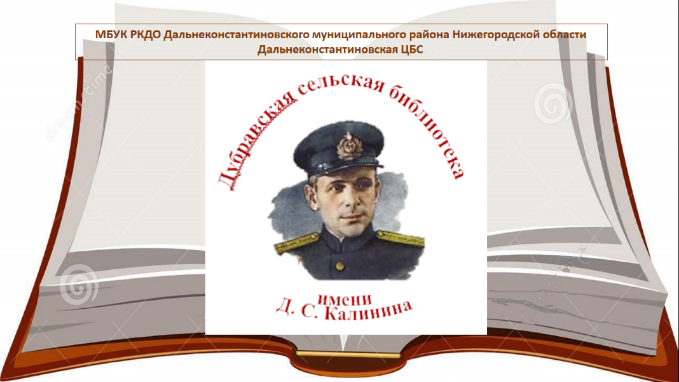 Дубравская сельская библиотекаимени Д.С. КалининаОсновные направления деятельности библиотеки в 2019 году События года2018-2027 — Десятилетие детства в Российской Федерации (Указ Президента РФ № 240 от 29.05.2017 «Об объявлении в Российской Федерации Десятилетия детства»)2014-2024  — Десятилетие устойчивой энергетики для всех2011-2020  — Десятилетие биоразнообразия Организации Объединенных Наций2011-2020  — Десятилетие действий за безопасность дорожного движения2010-2020 — Десятилетие Организации Объединенных Наций, посвященное пустыням и борьбе с опустыниванием2019 год — Перекрестный год культуры и туризма России и Турции2019– «Год искусства и народного творчества» Год 100-летия со дня рождения Даниила Гранина 1 января 2019 года исполняется 100 лет со дня рождения Даниила Александровича Гранина.Год театра в России (Указ Президента РФ № 181 от 28.04.2018 г. «О проведении в Российской Федерации Года театра»).2020 – «Год промышленности, науки и образования»2021 – «Год 800-летия Нижнего Новгорода» К 800-летия со дня основания Нижнего Новгорода. Девиз празднования юбилея города «Мой новый Нижний Новгород».АКЦИИ ГОДАМеждународный день родного языка (21 февраля).Всемирный день чтения вслух «Читаем вместе – читаем вслух» (первая среда марта). Основная цель этого дня — показать чтение как способ взаимодействия с окружающим миром и как возможность передачи своих эмоций другому человеку вместе со звучащим словом.День поэзии «Будь в тренде — дружи с поэзией!» (21 марта).«Библионочь» — международная социально-культурная акция (http://biblionight.info) (апрель).Всемирный день книги и защиты авторского права (ЮНЕСКО) — 23 апреля.Ежегодная образовательная акция «Тотальный диктант» (апрель). Проводится в форме добровольного диктанта для всех желающих. Цель акции — дать возможность каждому человеку проверить свое знание русского языка и пробудить интерес к повышению грамотности. Чтобы принять участие в акции, необходимо зарегистрироваться на сайте «Тотального диктанта» (http://totaldict.ru/).Всероссийская акция «Читай-страна!» (https://eksmo.ru/news/aktsiya-chitay-strana-2017-ID6011269/) к Общероссийскому Дню библиотек (май).Межрегиональная акция «Литературная ночь» (июнь).Акция «Ночь кино» (август).Всероссийский день чтения «Будь в тренде – читай!» (9 октября).Всероссийская культурно-образовательная акция «Ночь искусств», 3 ноября (официальный сайт «Ночи искусств» – ночьискусств.рф).Основные  задачи и направления: Задачи:стимулирование общественных   инициатив в поддержку чтения, продвижение идеи ценности чтения в общество через основные социальные институты (семья, школа); проведение промоакций, работа вне стен библиотеки;расширение круга чтения качественной литературы;развитие читательской активности граждан через творческую самореализацию;создание условий для проведения интеллектуального досуга в библиотеке;активизация диалоговых форм работы с книгой, создание дискуссионных читательских площадок в библиотеке.Направления работы библиотеки: Гражданско-патриотическое воспитание  Правовое просвещение Обслуживание читателей с  ограниченными возможностями здоровья Библиотека в поддержку семьи. Помощь в организации семейного чтения и семейного досуга Информационная поддержка образования  Духовно-нравственное воспитание молодежи Экологическое просвещение населения.  Формирование здорового образа жизни Художественно-эстетическое образованиеПрофилактическая работа с читателями категории рискаГлавные цифровые показателиОрганизация библиотечного обслуживанияВ зону обслуживания Дубравской библиотеки имени Д.С. Калинина входят населенные пункты: п. Дубрава –  постоянного : 753 человека,      временного :      29 человекс.Новое –                                10 человек,                                       95 человекас.Горные Березники –           6 человек,                                       65 человекас.Новое Жедрино –                4 человек,                                       104 человекс.Новый Относ –                    5 человек.                                       49 человек Всего в зоне обслуживания проживает              постоянно:     778 человек.  Временно:    342 человекВ том числе молодежи  от 15 до 30 лет – 165,детей от 7 до 14 лет – 68детей от 0 до 6 лет - 70(по данным Администрации Дубравского сельсовета на 01.12.2018)Библиотека работает с компьютерным залом (СИЦ) с ноября 2008 года.Внестационарная сеть :Мобильная библиотекаОбслуживание на дому: пенсионеров и ветеранов труда - 130, инвалидов 1 и 2 группы – 3. Обслуживание осуществляют:библиотечные работники – 2, книгоноши – 5.Брендинг библиотеки:Программа развития в поддержку непрерывного образования и самообразования граждан«Библиотека как социальный институт в культурологической парадигме региона: через чтение к формированию гуманистической культуры»Логотип библиотекиСайт библиотеки Библиотечные издания: газета «Семицветик» (для разных категорий читателей), газета «Серебряный возраст» (для пенсионеров)    III.1.Социальные партнеры и формы взаимодействия с нимиМБОУ Дубравская СОШ – совместные библиотечные уроки, мероприятия по  проблемам воспитания с педагогами, пропаганде детского чтения с читателями-детьми;МБДОУ    Детский сад  «Улыбка» -  совместные  библиотечные уроки, мероприятия по  проблемам воспитания с педагогами, раннее приобщение к чтению;Администрация Дубравского сельсовета -  совместные культурно -  просветительские мероприятия для населения, фондирование решений и постановлений Дубравского сельского совета; Дубравский СДК -   праздничные и тематические  вечера для различных групп населения, оформление  тематических стендов, методическая помощь в подготовке и проведении мероприятий и т.д. АО «Березниковское» -  информационное обеспечение производственных мероприятийИзбирательная комиссия по выборам депутатов – работа с молодыми избирателями, информационная поддержка предвыборных кампаний, пропедевтическая работа с будущими избирателями (детьми и школьниками)СМИ – «Родная земля»Дальнеконстантинавский краеведческий музейНижегородская областная организация ветеранов морской пехотыIII.2.Реализация областных, районных мероприятий и участие в них библиотеки:Разработка собственных проектов и программПроекты «Подружи ребенка с книгой«Читательское сообщество»«Сохранение Памяти»«Круг чтения»«Право на права»программы кружков и клубовIII.3.Рекламная продукция библиотекиИнформация о библиотеке: бренд библиотеки, экскурсии по библиотеке со всеми группами читателей, информационный буклет, информационный стенд, группа «Дубравская сельская библиотека имени Д.С. Калинина» на Одноклассниках.РУ http://www.odnoklassniki.ru/dubravskay Реклама сайта библиотеки dubravabib.ru  Информация о библиотечном фонде: оформление выставок-просмотров новой литературы, обзоры новинок, часы информации, массовые мероприятия СВОДНАЯ таблица плана  библиографической деятельности ЦБС на 2019г.информация об услугах, предоставляемых библиотекой: выпуск и распространение рекламной продукции: информационные буклеты о деятельности библиотеки, тематические дайджесты Места распространения: сельская администрация, школа, детский сад, контора АО «Березниковское», Продвижение библиотеки в виртуальной среде: Web- страницы библиотеки http://www.proshkolu.ru/org/129-748/  на интернет-портале  ProШколу.ru  ,  http://www.odnoklassniki.ru/dubravskay  на Одноклассниках.ruПубликации в газете «Родная земля».  – один раз в кварталИзучение и формирование спроса на библиотечно-информационные услуги, привлечение новых пользователей, предложение новых услуг.Интернет-реклама: сайты библиотеки, рассылка информационных писем по электронной почте, в социальных сетях, читательские форумы, баннеры и др.Формирование и поддержка имиджа библиотеки как места повышения личностной и образовательной культуры в культурной среде.Снижение эффекта сезонности посещения библиотеки пользователями.Модернизация библиотечного пространства «Открытая библиотека»: Дни открытых дверей в библиотеке (3-10 января, Общероссийский день библиотек – 27 мая, 1-10 сентября).  В течение дней на бесплатной основе для посетителей проходят:акции «Запишись в библиотеку», «Книга в подарок», «Бесплатный Интернет»;фотозона «Новый образ» (фотографирование в интерьерах библиотеки);рекламная акция «Книжное конфетти» (раздача конфет, к которым прикреплены визитные карточки библиотеки).III.4.Деятельность библиотек по продвижению книги и чтения среди читателей сельских библиотекОсновные задачи и направления: укреплять в обществе репутацию библиотеки – интеллектуально-досугового центра;расширять круг чтения, пропагандируя лучшие образцы мировой и отечественной литературы;формировать вкус к творческому чтению; создавать условия для развития читательских творческих инициативреализация проекта «Круг чтения»Реализация проекта «Читательское сообщество»III.5.      Основные читательские группыIII.6. Любительские объединения и клубыклуб интересных встреч «Живая библиотека»;литературно-творческие студия самодеятельных поэтов «Родничок»; агитбригада «Новое поколение»клуб компьютерной грамотности «Смайлик»«Клуб любителей книги»IV.Индивидуальная работа с читателями IV.1. Профилактические мероприятия для детей, стоящих на ВШ учете План работы с родителями субъектов профилактики.План профилактической работы с детьми и подростками, состоящими на контроле в органах профилактикиIV.2. Реализация проекта « Читательское сообщество»Литературные просветительские программыЯнварь, 18115 лет со дня рождения Бориса Андреевича Бабочкина (1904-1975), актера, режиссераЯнварь, 22115 лет со дня рождения Аркадия Петровича Гайдара (Голикова) (1904-1941), писателяЯнварь, 30115 лет со дня премьеры спектакля «Вишневый сад» (1904)Февраль, 2115 лет со дня рождения Валерия Павловича Чкалова (1904-1938), летчика Литературный экскурс «Мысль, чувство, мастерство Д.Гранина»Февраль, 11125 лет со дня рождения Виталия Валентиновича Бианки (1894-1959), писателя Март, 985 лет со дня рождения Юрия Алексеевича Гагарина (1934-1968), летчика-космонавта V.Выставочная и околотекстовая массовая работа- январь – «Что новенького?» - в планировании работы на 2019 год на сайте библиотеки и страницах соцсетей. Ведение блога на портале «ПроШколу.Ру»- февраль, 18  День молодого избирателя.- март, 15 95 лет со дня рождения Юрия Васильевича Бондарева (1924), писателя- апрель, 1210 лет со дня рождения Николая Васильевича Гоголя (1809-1852), писателя- май – «Неделя исторической памяти»:- июнь, 6 – 220 лет со дня рождения Александра Сергеевича Пушкина (1799-1837), поэта, писателя, драматурга- июль, 25 –90 лет со дня рождения Василия Макаровича Шукшина (1929-1974), писателя, кинорежиссера, актера- август, 20 – 80 лет со дня рождения Юрия Александровича Гриханова (1939), библиотечного деятеля, библиотековеда- сентябрь – «Школа + библиотека = развиваем человека» (книжные выставки, дни открытых книжных полок, дни библиотеки в школе)- октябрь, 2 – 105 лет со дня рождения Юрия Борисовича Левитана (1914-1983), диктора- ноябрь, 24 – 290 лет со дня рождения Александра Васильевича Суворова (1729-1800), полководца- декабрь – - «Пространство равных возможностей» (к Международному дню инвалидов – 3 декабря). On–line издания НГОУНБ и другие интернет-ресурсы Информационный блок «Доступная среда»: в помощь людям с ограниченными возможностями здоровья» (http://www.nounb.sci-nnov.ru/publish/lists/hlp.php) включает:Равные права, равные возможности: сайты общественных объединений, центров, организаций, представляющих интересы незрячих и слабовидящих.Льготы для семьи, воспитывающей ребенка-инвалида. Информационный листок (по состоянию законодательства РФ на 15.11.2013 г.).Социальная защита инвалидов. Обзор правовых актов (по состоянию законодательства на 17.10.2012 г.).- декада профилактики СПИДа, наркомании, алкоголизмаV.1. Гражданско-патриотическое воспитание. Реализация проекта «Чтобы помнили» (2018-2020 гг.),V.2. Правовое просвещение населения и воспитание правовой культуры личности. Проект «Право на права»: заключительный этапV.3. Духовно-нравственное воспитаниеV.4.Библиотека. Книга. СемьяV.5. Год театраРабота с художественной литературой.   «Что же такое, спрашиваю вас, этот театр?.. О, это истинный храм искусства, при входе в который вы мгновенно отделяетесь от земли, освобождаетесь от житейских отношений…». В.Г. БелинскийV.6.Информационная поддержка образования «Турция: история и современность» V.7. Краеведческая работа библиотеки К 90-летию образования Дальнеконстантиновского районаV.8. Экологическое просвещение населенияV.9.Формирование здорового образа жизниV.10.Для сельского населения: фермерское и личное подсобное хозяйствоV.11. Обслуживание читателей библиотеки с ограниченными возможностями      здоровьяV.12. Работа с молодежьюУчащаяся молодежь и студенты:Интерактивная помощь в обученииКонсультирование по предметам гуманитарного циклаОрганизация культурного досугаМолодые специалисты:«Круглые столы»: «Буду профессионалом», «НОТ в сельском хозяйстве», «Права и обязанности молодого специалиста», «Где родился, там и пригодился»Молодые семьи:Составление «карты трудностей» молодой семьи,«Знаете ли вы, что…» - рубрика для молодой семьи в библиотечной газете«Куда пойти? В библиотеку!» - выпуск информационных бюллетеней для молодых семей.VI. Справочно-библиографическая и информационная работаVI.1.Организация и совершенствование СБАСоздание новых рубрик в картотеке газетно-журнальных статей: Редактирование каталогов по мере требований, продолжить рубрику «Фонд материалов о Д.С. Калинине»Ведение информационной картотеки группового и индивидуального обслуживания.Пополнение и редактирование картотеки.Ведение журнала учета библиографических справок, тетради учета отказов на литературуВедение журнала заказов на подготовку и проведение массовых мероприятий для разных категорий читателейСистематическая работа с «Федеральным списком экстремистских материалов»: организация работы по их выявлению; обработка, способы хранения и режим использования; выявление Интернет-ресурсов и ограничение доступа с компьютеров библиотеки.VI.2. Информационно-библиографическое обслуживание пользователейГрупповое обслуживание педагогов дошкольного образования по теме: «Дошкольное образование: поиски, проблемы, решения». Составить информационный список литературы, проводить Часы и дни информации, обзоры профессиональных журналов. Количество абонентов – 6.Групповое обслуживание молодежи по теме: «Молодежь и право». Проводить для них правовые уроки с видеопоказом, День молодого избирателя с викториной, оформлять буклеты. Количество абонентов – 7Индивидуальное информирование пожилых   людей по теме: «Первоначальные навыки работы на ПК».  Оформить книжную выставку «Вы и ваш компьютер», оформить буклеты «Пользователь ПК»; Количество абонентов - 3.Использовать в выполнении справок справочную, энциклопедическую и краеведческую литературу.VI.3.Формирование информационной культуры пользователейVI.3.1. Библиотека для читателей с ОВЗVI.3.2. Библиотека для читателей с тематическим запросом «Основы предпринимательства»VI.4. Самообразование сотрудников библиотекиИзучение методических материалов:Майстрович Т. Учет в соответствии со стандартом // Библиотека. — 2017. — № 1. — С. 2-7Дается анализ ГОСТа Р 7.0.20— 2014 «Библиотечная статистика: показатели и единицы». Подробно рассмотрены и показатели учета библиотечного фонда.Майстрович Т. Электронный документ: что нам дает внедряемый стандарт? // Библиотека. — 2017. — № 5. — С. 2-6.Разъясняются основные положения ГОСТа Р 7.095-2015 «Электронные документы. Основные виды, выходные сведения, технологические характеристики»: характеристики идентификации, оригинал и копия, информационные носители, режим доступа, реквизиты и т.д.Разумова З. Оцифрованные ресурсы: приобретение, поступление, учет // Библиотека.—2017.—№5.—С.20-22.Представлен опыт формирование фонда Электронной библиотеки.«Порядок учета документов, входящих в состав библиотечного фонда»: Положения приказа Министерства культуры РФ от 02.02.2017 г № 115 «О внесении изменений в Порядок учета документов, входящих в состав библиотечного фонда, утвержденный приказом Министерства культуры РФ от 8 октября 2012 г. № 1077»Масленникова И. Планировать покупки помогает Интернет. Выбираем по электронному каталогу // Библиотека. — 2017. — № 6. — С. 6-8.Филимонова Л. Как бороться с забывчивостью абонентов? Учимся возмещать долги // Библиотека. — 2017. — № 5. — С. 45-46.Хомякова Н.М. Специальная коллекция для НЭБ: каких книг не хватает читателям муниципальных библиотек / Н. М. Хомякова, Н. О. Тихонова // Библиотечное дело. — 2016. — № 23. — С. 15 -20.Участие в вебинарах интернет-ресурса «Справочник руководителя учреждений культуры»Участие в ежегодном конкурсе «Слово менеджера культуры»Переподготовка специалистаVII.Работа с библиотечными фондами и каталогамиСистематизация материалов Электронной архива.Ведение картотеки учета газет и журналов.Ведение журнала учета утерянных книг.Изучение 5 раздела книжного фонда – до 1.03.19 .Провести анализ книговыдачи периодических изданий до 01.12.19.Выделить отдельным фондом литературу по краеведению к юбилейным датам года.Проводить Дни задолжников, подворные обходы. Систематизировать фонд материалов о Д.С. Калинине                VIII.Сводная таблица по планированию работы библиотекиЗаведующая библиотекой___________________________Приложение 1Дубравская сельская библиотека имени Д.С. Калинина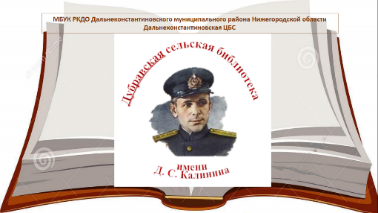 Сельский информационный центр«Право на права»Проект правового просвещения населения в условиях сельской библиотекиДубрава2019       Актуальность проекта: Путь к правовому государству начинается с повышения правовой культуры каждого человека, поэтому воспитание правовой культуры должно проводиться на всех стадиях возрастного становления личности, начиная с раннего возраста. Библиотеки всегда уделяли большое внимание правовому просвещению своих читателей. Наша библиотека не является исключением. Можем ли мы сегодня дать нашим детям почувствовать себя полноценными членами нашего общества? Можем ли научить их быть законопослушными, а значит, уберечь их от правонарушений? В наше время эти вопросы трудно назвать риторическими. Поэтому правовое просвещение как формирование норм поведения ребенка в обществе начинается нашей библиотекой совместно с родителями и социальными партнерами начиная с раннего возраста (с трех лет).Не менее актуально правовое просвещение для школьников и студентов. Многие из них уже встречались с такими жизненными ситуациями, которые требуют знания юридических норм. Такие знания особенно необходимы для несовершеннолетних, поскольку очень часто из-за правовой безграмотности они становятся как преступниками, так и жертвами преступлений. Другими словами, профилактический потенциал права необходимо как можно быстрее повернуть лицом к несовершеннолетним. Профилактическая работа, проводимая библиотекой среди этой категории наших читателей, станет составной частью правового просвещения населения поселка Дубрава и Дальнеконстантиновского района в целом.Одним из важнейших направлений по правовому просвещению населения является формирование правовой культуры избирателя.        Библиотечный клуб по воспитанию гражданско-правовой культуры и правосознания подрастающего поколения «Новое поколение» направляет свою деятельность на формирование здорового образа жизни, побуждение у детей и подростков интереса к правам и законам. Для достижения поставленных целей, формированию сознательного социально - активного поведения ребят мы выбрали формы работы, которые в наибольшей степени способствуют достижению этого результата: ролевые, интеллектуально – творческие игры, книжные выставки – просмотры, беседы, круглые столы, конкурсно-игровые мероприятия, групповые занятия с элементами тренинга, Интернет-игры и викторины.        Библиотека совместно с участковой избирательной комиссией уделяют большое внимание просветительской деятельности по избирательному праву.   Для учащихся и молодежи организованы мероприятия по избирательному праву. Через ролевые игры с детьми и подростками – выборы, референдум – возможно решать актуальные вопросы поселковой, школьной и библиотечной жизни.Актуально для населения и тиражирование поступивших в сельский информационный центр документов органов местного самоуправления.Еще одна категория наших пользователей – это пенсионеры и люди с ОВЗ. Количество законов и подзаконных актов настолько многообразно, а люди этой категории не настолько мобильны или достаточно хорошо владеют Интернет-ресурсами, что большая часть правовых актов остается им неизвестна и они не могут своевременно воспользоваться ими. Наш проект «Право на права» предусматривает комплексную, систематическую работу по правовому просвещению населения поселка и близлежащих населенных пунктов и правовому воспитанию подрастающего поколения с привлечением в качестве консультантов работников правоохранительных органов, юристов, общественных и молодежных организаций, психологов и педагогов. Сроки реализации Проекта: 2017 – 2019 гг.         Цель проекта: Создание условий для формированию у разных категорий посетителей библиотеки и ее удаленных пользователей осознанного отношения к своим правам и обязанностям.Задачи проекта: формировать социально активную жизненную позицию у молодого поколения, реализующего свой творческий потенциал в значимой сфере жизни общества;знакомить учащихся с правом и юридической системой, ролью права и юристов в жизни общества, привить интерес к праву и мотивировать его использование;обеспечить практическое понимание права, которое может быть использовано учащимися в их повседневной жизни как обыкновенными гражданами, не являющимися юристами;заложить основы понимания фундаментальных принципов и ценностей, таких как права человека, правовое государство и других, лежащих в основе Конституции, законов правовой системы и общества в целом;способствовать воспитанию правовой культуры и становлению эффективной гражданской позиции, активного участия в развитии гражданского общества и правовой системы России;оказывать помощь в поисках правового выхода из сложных жизненных ситуаций разным категориям читателей и пользователей библиотекиорганизовывать проведение факультативных правовых консультаций с приглашением специалистов для разных категорий пользователей;способствовать формированию навыков использования и обучение читателей работе с        СПС «КонсультантПлюс», «Электронный гражданин», порталом Госуслуги и другими правовыми Интернет-ресурсами.Ожидаемые результатыОбеспечение информационно – правовыми знаниями детей, а также обслуживание читателей библиотеки с использованием современных информационных технологий как средство повышения правовой информированности граждан, снижения уровня правонарушений среди подростков и молодежи, оказания содействия в использовании услуги «Электронный гражданин» через разные Интернет-ресурсы.Содержание работы1. Формирование фонда:- Законодательные, нормативные документы: СПС «КонсультантПлюс» -онлайн, печатные издания (сборники, брошюры, книги), периодические издания, тематические папки, формируемых по актуальным вопросам;- Справочно - информационные издания: печатные справочники, словари, энциклопедии, комментарии к нормативно-правовым материалам, картотека газетно-журнальных статей, профильные периодические издания;2. Пользователи услуг Центра: школьники, студенты, руководители и специалисты детских учреждений, пенсионеры, люди с ОВЗ, родители детей-инвалидов  и другие категории пользователей библиотеки; 3. Информационно-библиографическая деятельность: всестороннее раскрытие содержание фонда через систему визуального ориентирования: тематических выставок и информационно-рекламных стендов;продолжение формирования соответствующих профилю программы разделов справочно-библиографического аппарата библиотеки (СКС, тематические картотеки); предоставление пользователям информационных ресурсов для самостоятельного поиска (СПС «КонсультантПлюс»), оказание им помощи в поиске нормативно-законодательной и социальной информации;проведение консультаций, лекций, информационных дней по правовой и социально значимой информации4. Учебно-консультативная деятельность оказание информационной помощи преподавателям, воспитателям в повышении профессионального уровня путем реализации образовательных и консультативных программ с привлечением специалистов (юристов, психологов, социальных работников);консультирование детей по правовым и социальным вопросам с привлечением специалистов (юристов, психологов, социальных работников). 5. Методическая деятельность составление методических пособий, материалов по правовому информационному обеспечению; 6. Издательская деятельность - систематический отбор и предоставление пользователям печатных рекламных      материалов по социальным и правовым вопросам; -  распространение печатной рекламы собственных услуг через сайт библиотеки;    подготовка рекламных публикаций в местных средствах массовой информации.7. Объем и источники финансирования проектаПрогнозируемый объем финансирования Проекта составляет - 3000 рублей, в том числе по годам:2017 год – 1000 рублей2018 год -  1000 рублей2019 год -  1000 рублейИсточники финансирования:- собственные средства- спонсорыПлан реализации проекта:Индикаторы результативности:Снижения уровня правонарушений среди подростков и молодежи из числа читателей библиотеки (мониторинг) Создание системы распространения правовой и деловой информации посредством СПС «КонсультантПлюс»;Участие в конкурсе среди коллективов библиотек Нижегородской области по повышению гражданско-правовой культуры избирателейОглавление I.Основные направления деятельности библиотеки в 2019 году3II. Главные цифровые показатели                                     4III. Брендинг библиотеки5III.1.Социальные партнеры и формы взаимодействия с ними5III.2.Реализация областных, районных мероприятий и участие в них библиотеки5III.3.Рекламная продукция библиотеки6III.4.Деятельность по продвижению книги и чтения7III.5.Основные читательские группы8III.6.Клубы и читательские объединения9IV.Индивидуальная работа с читателями9IV.1.Профилактическая работа с читателями группы риска10IV.2. Реализация проекта « Читательское сообщество»12V.Выставочная и околотекстовая массовая работа12V.1.Гражданско-патриотическое воспитание граждан13V.2.Правовое просвещение населения14V.3.Духовно-нравственное воспитание15V.4.Библиотека. Книга. Семья16V.5. Год театра16V.6.Информационная поддержка образования 17V.7.Краеведческая работа библиотеки17V.8.Экологическое просвещение населения18V.9.Формирование здорового образа жизни19V.10.Для сельского населения: фермерское и личное подсобное хозяйство20V.11.Обслуживание читателей с ограниченными возможностями      здоровья20V.12.Работа с молодежью21VI.Справочно-библиографическая и информационная работа22VI.1.Организация и совершенствование СБА22VI.2.Информационно-библиографическое обслуживание пользователей22VI.3.Формирование информационной культуры22VI.3.1. Библиотека для читателей с ОВЗ22VI.3.2. Библиотека для читателей с тематическим запросом «Основы предпринимательства»23VI.4. Самообразование сотрудников библиотеки25VII.Работа с библиотечными фондами и каталогами25VIII.Сводная таблица по планированию работы библиотеки25Приложение №ПоказателиПлан на2019РаспределениеРаспределениеРаспределениеРаспределениеПроцентгодпо кварталампо кварталампо кварталампо кварталамохвата1 кв.2 кв.Зкв.4кв.населения1.Количество читателей1050500300150100(в т.ч. абонемент,читальный залпередвижки2.Книговыдача1500040004500200045003.Посещения800025002500150015004.Ср. посещаемость5.Ср. обращаемость6.Ср. читаемостьП/нВид деятельностиВид деятельностиВид деятельностиКоличествоКоличествоКоличествоКоличествоКоличествоКоличествоКоличество1.Ведение СБА: состав и объем работВедение СБА: состав и объем работВедение СБА: состав и объем работрасписанных карточекрасписанных карточекрасставленныхкарточекрасставленныхкарточекрасставленныхкарточекрасставленныхкарточекредактирование(объем в карточках)Алфавитный каталогАлфавитный каталогАлфавитный каталогАлфавитный каталог1001001001001001003000Систематический каталогСистематический каталогСистематический каталогСистематический каталог7070707070703000Детский каталогДетский каталогДетский каталогДетский каталог303030303030500Электронный каталогЭлектронный каталогЭлектронный каталогЭлектронный каталогСистематическая картотека статейСистематическая картотека статейСистематическая картотека статейСистематическая картотека статей7070707070700Краеведческая картотекаКраеведческая картотекаКраеведческая картотекаКраеведческая картотека15015015015015015002.Справочно-библиографическое обслуживаниеСправочно-библиографическое обслуживаниеСправочно-библиографическое обслуживаниеСправочно-библиографическое обслуживаниеСправочно-библиографическое обслуживаниеСправочно-библиографическое обслуживаниеколичество справокколичество справокколичество справокколичество справокТематическиеТематическиеТематическиеТематическиеТематическиеТематические310310310310УточняющиеУточняющиеУточняющиеУточняющиеУточняющиеУточняющие310310310310Адресно-библиографическиеАдресно-библиографическиеАдресно-библиографическиеАдресно-библиографическиеАдресно-библиографическиеАдресно-библиографические310310310310ФактографическиеФактографическиеФактографическиеФактографическиеФактографическиеФактографические310310310310Из них: Виртуальные:- тематические- уточняющие- адресно-библиографические- фактографические Из них: Виртуальные:- тематические- уточняющие- адресно-библиографические- фактографические Из них: Виртуальные:- тематические- уточняющие- адресно-библиографические- фактографические Из них: Виртуальные:- тематические- уточняющие- адресно-библиографические- фактографические Из них: Виртуальные:- тематические- уточняющие- адресно-библиографические- фактографические Из них: Виртуальные:- тематические- уточняющие- адресно-библиографические- фактографические 43-11-10-11-1143-11-10-11-1143-11-10-11-1143-11-10-11-113.Библиографическое обслуживаниеБиблиографическое обслуживаниеБиблиографическое обслуживаниеБиблиографическое обслуживаниеБиблиографическое обслуживаниеБиблиографическое обслуживаниеБиблиографическое обслуживаниеБиблиографическое обслуживаниеБиблиографическое обслуживаниеБиблиографическое обслуживаниеМассовое информирование: Массовое информирование: Массовое информирование: Массовое информирование: Массовое информирование: количествоколичествоколичествоколичествоколичествоколичествоБюллетень новых поступленийБюллетень новых поступленийБюллетень новых поступленийБюллетень новых поступленийБюллетень новых поступлений777777Выставки новых поступлений:а) традиционные;б) электронные.Выставки новых поступлений:а) традиционные;б) электронные.Выставки новых поступлений:а) традиционные;б) электронные.Выставки новых поступлений:а) традиционные;б) электронные.Выставки новых поступлений:а) традиционные;б) электронные.А) 7Б) 5А) 7Б) 5А) 7Б) 5А) 7Б) 5А) 7Б) 5А) 7Б) 5Обзоры новых поступлений: а) традиционные;б) электронные.Обзоры новых поступлений: а) традиционные;б) электронные.Обзоры новых поступлений: а) традиционные;б) электронные.Обзоры новых поступлений: а) традиционные;б) электронные.Обзоры новых поступлений: а) традиционные;б) электронные.А) 7Б) 3А) 7Б) 3А) 7Б) 3А) 7Б) 3А) 7Б) 3А) 7Б) 3Дни информацииДни информацииДни информацииДни информацииДни информации101010101010Групповое информирование:Групповое информирование:Групповое информирование:Групповое информирование:Групповое информирование:Количество абонентовКоличество абонентовКоличество абонентовКоличество абонентовКоличество абонентовКоличество абонентовГруппы  (перечислить)Группы  (перечислить)Группы  (перечислить)Всего - 7Всего - 7всеговсеговсего  45  45  45Руководители детского чтенияРуководители детского чтенияРуководители детского чтенияРуководители детского чтенияРуководители детского чтения333333Любители природыЛюбители природыЛюбители природыЛюбители природыЛюбители природы555555Смайлик Смайлик Смайлик Смайлик Смайлик 999999Дети социальных групп рискаДети социальных групп рискаДети социальных групп рискаДети социальных групп рискаДети социальных групп риска444444Рукодельницы Рукодельницы Рукодельницы Рукодельницы Рукодельницы 333333Педагоги РДЧ Педагоги РДЧ Педагоги РДЧ Педагоги РДЧ Педагоги РДЧ 161616161616Пионеры-активистыПионеры-активистыПионеры-активистыПионеры-активистыПионеры-активисты555555Индивидуальное информирование:Индивидуальное информирование:Индивидуальное информирование:Индивидуальное информирование:Индивидуальное информирование:7777774.4.Издательская деятельностьИздательская деятельностьИздательская деятельностьколичество названийколичество названийколичество названийколичество названийколичество экземпляровколичество экземпляровРекомендательные списки литературыРекомендательные списки литературыРекомендательные списки литературыРекомендательные списки литературыРекомендательные списки литературы111188Списки литературыСписки литературыСписки литературыСписки литературыСписки литературы333399Буклеты, дайджестыБуклеты, дайджестыБуклеты, дайджестыБуклеты, дайджестыБуклеты, дайджесты99999090Информлисты, памяткиИнформлисты, памяткиИнформлисты, памяткиИнформлисты, памяткиИнформлисты, памятки55551010Книжные закладкиКнижные закладкиКнижные закладкиКнижные закладкиКнижные закладки3333100100Газета, брошюраГазета, брошюраГазета, брошюраГазета, брошюраГазета, брошюра2222222230003000Фотографии Фотографии Фотографии Фотографии Фотографии 100100100100100100Афиша Афиша Афиша Афиша Афиша 55551515Электронные презентации, видеороликиЭлектронные презентации, видеороликиЭлектронные презентации, видеороликиЭлектронные презентации, видеороликиЭлектронные презентации, видеоролики666666CD-дискиCD-дискиCD-дискиCD-дискиCD-диски3333665.5.Повышение культуры пользователей (библиотечные уроки)Повышение культуры пользователей (библиотечные уроки)Повышение культуры пользователей (библиотечные уроки)количество уроков17количество уроков17количество уроков17количество уроков17количество человек140количество человек140№Наименование мероприятияФорма проведенияГруппа читателейСрок исполненияответственный1.Продвижение библиотеки в виртуальной среде.Акция «Цитата недели» на сайте библиотекиПосетители сайта библиотекиЕженедельно Специалист компьютерного зала2.«Книжный развал»Открытый доступДля всех группВ течении всего годаБиблиотекарь читального зала3.«Библионочь» — (сайт: http://biblionight.info .Международная  социально-культурная акцияУчащаяся молодежьапрельБиблиотекарь читального зала4.«Читаем вместе – читаем вслух»Всемирный день чтения вслухДля всех групп21 мартаБиблиотекарь читального зала5.«За книжной строкой» Молодежный  библиоквестДля всех группИюнь Сомова Т.А.6.«Библионочь- 2019»Творческая акцияДля всех группСомова Т.А.7. «Будь в тренде – говори красиво!» / «День без ошибок» Международный день распространения чтения и грамотностиДля всех групп8 сентября.Библиотекарь читального зала8.«Книжные новинки»Медиа – обзорДля всех группПри поступлении новых книгСпециалист компьютерного зала9.«Клуб любителей книг»Читательские встречиПожилые люди1 раз в месяцБиблиотекарь читального залаГруппа Количество читателейКоличество читателейКоличество читателейГруппа Абонемент Компьютерный и читальный залыКомпьютерный и читальный залыВсего, в т.ч.: 442580580Дошкольники 37373Дети 90100100Студенты и молодежь 100125125Пенсионеры 50150150Люди с ОВЗ / ветераны343434Работники с/х501515Педагоги , воспитатели152525Другие категории1006868Из них : пользователи компьютерного зала342Группа Цель Форма Объем Сроки проведенияДошкольники Раннее приобщение к книге и чтениюПроект «Подружи ребенка с книгой»В течение годаДети Помощь в образованииПредметные неделиТематические выставкиОлимпиады Интернет-конкурсы Конференции Дискуссии 2142522 январь, февраль, март, майсентябрь - октябрьноябрь, декабрьапрель, октябрьянварь, мартСтуденты и молодежь Создание условий для самообразования и саморазвитияДистанционное обучениеДиалоги с авторомДебатыФорумы Заявки213Февраль, сентябрь ноябрьИюнь, август, декабрьПенсионеры Информационные услугиЭлектронный гражданинКонсультант – ПлюсВстречи с работниками социальной сферыПонятный ИнтернетЕжемесячноСпрос24Март, октябрьЛюди с ограниченными возможностями и ветераныПредоставление возможностей для непрерывного самообразованияЭлектронный гражданинКонсультант –ПлюсВстречи с работниками социальной сферыДистанционное обучение переквалификацияДистанционное обслуживание на сайте библиотекиЕжемесячно  Запрос3запросзапросМарт, май, октябрьРаботники сельского хозяйстваОтраслевые информационные услугиВыставки литературы и электронной продукции «круглые столы»Проект «Профессионалы.РУ»52заявкиЯнварь, март, май, июль, сентябрьНоябрь, декабрьВ течение годаПедагоги Информационное обслуживание для повышения квалификации и самообразованияВыставки литературы и электронной продукции «круглые столы»Интернет – форумыДискуссии Конференции  Творческие конкурсы531111Февраль, апрель, июнь, сентябрь, ноябрьМарт, август, октябрьАвгуст, майИюнь, Октябрь, Январь, августИюль, октябрьОтветственныйФорма, название мероприятияФ.И.О. субъекта профилактикиДанные субъектаДата рождения.,/ постановки на контроль,/ место учёбыСроки проведенияСомова Т.А.Маматина О.Н.1.	Сообщение «Ты и твой выбор»2.	Анкетирование январьСомова Т.А.Мультимедийная выставка «Афганский дневник».февральСомова Т.А.Маматина О.Н.Неделя детской книгимартСомова Т.А.Маматина О.Н.Неделя «Читаем дома, встречаемся в библиотеке»,апрельСомова Т.А.Маматина О.Н.90 лет   Дальнеконстантиновскому районумайСомова Т.А.Маматина О.Н.Круглый стол с молодыми читателями «Я б в рабочие пошел – пусть меня научат»июньСомова Т.А.Маматина О.Н.Единый день профилактики «Останови подростковый алкоголизм»11.09.Сомова Т.А.Маматина О.Н.«Родителей чти – не собьёшься с истинного пути»: час откровенного разговораДля детей, обучающихся в ККОноябрьСомова Т.А.Маматина О.Н.«Умей сказать нет» (Профилактика асоциальных явлений)1 декабря ОтветственныйФорма, название мероприятияФамилия родителей Сроки проведенияСомова Т.А.Маматина О.Н.1.	Сообщение «Ты и твой выбор»2.	Анкетирование 17.01Сомова Т.А.Маматина О.Н.Неделя «Читаем дома, встречаемся в библиотеке»апрельСомова Т.А.Индивидуальная встреча «Останови подростковый алкоголизм»11.09.Сомова Т.А.День матери25.11Сомова Т.А.Маматина О.Н.«Умей сказать нет» (Профилактика асоциальных явлений)1 декабря Сомова Т.А.Маматина О.Н.«Стань читателем библиотеки»Индивидуальное обслуживаниеВ течение годаОтветственныйФорма, название мероприятияФамилия родителей субъекта профилактикиСроки проведенияСомова Т.А.Маматина О.Н. “Мы в ответе…» Беседа об ответственности за бесконтрольное пользование Интернет-ресурсами17.01Сомова Т.А.Маматина О.Н.90 лет   Дальнеконстантиновскому районумайСомова Т.А.Маматина О.Н.Неделя «Читаем дома, встречаемся в библиотеке»,апрельСомова Т.А.Индивидуальная встреча «Останови подростковый алкоголизм»11.09.Сомова Т.А.Маматина О.Н.«Умей сказать нет» (Профилактика асоциальных явлений)1 декабря Сомова Т.А.Маматина О.Н.«Стань читателем библиотеки»Индивидуальное обслуживаниеВ течение годаНаименование мероприятияФорма проведенияГруппа читателейСрок исполнения Ответственный Имена Нижегородцев в истории РоссииБаза данных на сайте библиотекиДля всех группЯнварь Все библиотекари«Непобедимая и легендарная»Исторический марафон Для всех группфевральВсе библиотекари «В городском саду играет духовой оркестр», посвященный 100-летию со дня рождения Алексея Ивановича Фатьянова,Литературно-музыкальный вечер Учащаяся молодежьМарт, 5 Все библиотекари«Художественная летопись Великой ОтечественнойКнига-отзывВсе категорииАпрель Все библиотекари1«Мы этой памяти верны!»старт областной заочной читательской конференции «Книги памяти нашей».книги — юбиляры 2019 г.: «А зори здесь тихие» Б. Васильева (1969), «В списках не значился» Б. Васильева (1974), «Два капитана» В. Каверина (1944), «Живые и мертвые» К. Симонова (1944).Для всех группМай, 1 Все библиотекари«Символика РФ» Электронная презентация «Широка страна моя родная»Для всех группИюнь, 12, август, 22; октябрьБиблиотекарь 7«Лишь тот достоин уважения, кто чтит историю свою»Выставка-погружениеДля всех группНоябрь,4 Все библиотекари1День неизвестного солдата: Был солдат неизвестным, стал известнымПамяти земляков, представленных к званию Героя Советского Союза, но ненагражденныхВсе категории3.12Все библиотекари1День Героев Отечества: открытые именаПрезентация книг-исследований по письмам с фронтаВсе категории9.12Все библиотекари№Наименование мероприятия Форма проведенияГруппы читателейСрок исполненияответственный «Правовое поле пенсионера»Факультативная консультацияРаботающие пенсионерыЯнварь Библиотекарь читального залаДень молодого избирателяВыборы членов молодежной палаты на конкурсной основеДля всех групп18 февраляВсе библиотекари, участковая избирательная комиссия, социальные партнеры«Страна Закония»Правовая   игра-путешествие для дошкольниковДля всех группСентябрь Специалист компьютерного зала «Консультант Плюс для всех и для каждого» -  день «КонсультантПлюс»Час информацииПервичная организация ветеранов трудаОктябрь Специалист компьютерного зала«По лабиринтам прав»Литературно-правовая викторина (ко Всемирному дню ребенка)Для всех группНоябрь Все библиотекари«Право на права»Анкетирование по правовому воспитаниюДля всех группСентябрь Специалист компьютерного зала«Право на права»Факультативная консультацияИнвалидыДекабрьБиблиотекарь читального зала№Наименование мероприятия Форма проведенияГруппы читателейСрок исполненияответственный1.«Да не погаснет в душах свет»Цикл книжных выставок из фонда православной литературыДля всех группВ течение годаБиблиотекарь читального зала2. Воспитание искусствомУстный журнал о влиянии музыки на духовный мир человекаДля молодежиМартСпециалист компьютерного зала3.День памяти святых равноапостольных Кирилла и МефодияЧас информацииДля всех групп24 маяСпециалист компьютерного зала4.День Петра и Февронии, День семьи, любви и верности«Семья – начало всех начал» Библиотечные «посиделки»Молодежь8 июляБиблиотекарь читального зала5.Всероссийский день трезвости.Акция «Вредным привычкам – книжный заслон»Молодежь11 сентябряВсе библиотекари6.Дни памяти русских воиновСлайд-баннер на сайте библиотекиДля людей с ОВЗДекабрь, 3,6, 9Библиотекарь компьютерного  зала№Наименование мероприятия Форма проведенияГруппы читателейСрок исполненияответственный1.Школа просвещенного родителяИнформационные часы на родительских собранияхРодители учащихся и воспитанников детского садаВ течение годаВсе библиотекари2.«Место встречи – библиотека»Встреча-диалог молодых семей Дубравы «Читать? Читать!» Молодежь Июнь Все библиотекари3.«Книга – долгожитель в нашей семье»поиск семейной реликвии — самой старой книги в домашней библиотеке — и ее презентацияДля всех категорийНоябрь Все библиотекари4. «Книжная поляна»Чтение под открытым небом Для всех категорийИюль Все библиотекариНаименование мероприятияФорма проведенияГруппа читателейСрок исполненияответственный«Великая Отечественная война в книге, кино и театре»Литературный час по произведению А. Твардовского «Василий Теркин»Для всех групп04.02Библиотекари «Лица театра»Литературный час с видеопоказом9 кл.13.03Все библиотекари«Театра мир откроет нам свои кулисы…»; Посещение театраПенсионеры 14.04Все библиотекари«Спектакли, рожденные книгой»; Фестиваль театральных постановокВсе категории07.05Все библиотекари и социальные партнеры«К чтению через игру»Костюмированный конкурс чтецовДети 21.06Библиотекарь читального зала«Прочитана книга, просмотрен спектакль»;Конкурс рисунковВсе категории05.07Библиотекарь «От книги к спектаклю».«Живая библиотека»Все категории28.08Библиотекарь читального зала№Наименование мероприятияФорма проведенияГруппы читателейСрок исполненияОтветственный 1.«Россия — Турция: 500 лет соседства»Час интересного Интернет-общенияСтуденты и школьникиЯнварь Библиотекарь абонемента2.«Турция и ее города, культура и достопримечательности»Виртуальное путешествиеВсе категории читателей Февраль Библиотекарь абонемента3.«Стамбул: история, легенды, преданияВиртуальный клубДля молодежиМарт Все библиотекари4.«Сто великих дворцов мира: Топкапы»;День открытого просмотраВсе категории читателейАпрель Библиотекарь читального зала.5.«Кухня Турции: от древности до наших дней»Час интересных сообщений УчителяМай Все библиотекари6.«Праздники в Турции: обычаи, обряды»; Электронная презентация Все категории читателейИюнь Специалист компьютерного зала8.Мое знакомство с ТурциейКлуб интересных встреч Все группыСентябрь Все библиотекари№Наименование мероприятияФорма проведенияГруппа читателейСрок исполненияОтветственный «Сын Отечества: Д. С. Калинин»Выставка-погружениеВсе категорииЯнварь - апрельВсе библиотекариК 75-летию Великой Победы «И помнит мир спасенный»Старт краеведческого проекта «Вклад семьи в Великую Победу»Для всех категорийАпрель Специалист компьютерного зала«Мы из Нового-села»Цикл мероприятий ко Дню села НовоеВсе категорииМай – август Библиотекари, активная группа читателейКонстантиново героическоеЭлектронная презентация о памятных местах Дальнеконстантиновского района, связанных с Великой Отечественной войнойПодростки и молодежьСентябрь Специалист компьютерного зала«Редкий кадр»Конкурс фотографий о людях земли дубравскойДля молодежиОктябрь Библиотекарь читального залаИз истории нашего края: исчезнувшие названия на карте районаЧитательская конференцияДля всех категориймай Все библиотекари№Наименование мероприятияФорма проведенияГруппа читателейСрок исполненияОтветственный «В экологию через книгу»День экологической книгиДля всех категорий читателейянварьБиблиотекарь читального зала, учителя«Птичья столовая»Природоохранительная акцияДля всех категорий читателейЯнварь -мартБиблиотекари «Посмотрите, как живет наш библиотечный кот»Выставка фотографийДля всех категорий читателей1 мартаСпециалист компьютерного зала1.«Жили-были рыбы, птицы, звери»Экологический конкурсМолодежь21 марта – Всемирный день ЗемлиБиблиотекарь читального зала, учителя2Чистая ДубраваАкция Для всех категорий читателейАпрельКоординационный совет3.«Аптека под ногами»Квест Для всех категорий читателей22 маяСпециалист компьютерного зала«Экология слова»Разговор-размышлениеДля всех категорий читателейИюнь Библиотекари 4.«А я иду, шагаю по Земле…»Ведение рубрики в библиотечной газете Для всех категорий читателейВ течение годаБиблиотекари 5.Заповедные места нашего краяКраеведческий часДля молодежи29 октябряБиблиотекарь читального зала№Наименование мероприятия Форма проведенияГруппы читателейСрок исполненияответственный1.«По дорогам здоровья»Час информации Жители поселка Дубрава15 июля Библиотекарь компьютерного зала3.Школа безопасностиМедиа-часВсе группы, 15 чел.28 июняВсе библиотекари4.Здоровый образ жизни – путь к долголетиюАнкетированиеМолодежьИюль Библиотекарь читального зала5.«Я здоровье берегу – сам себе я помогу»Фан-кафеСоциум сентябрьСпециалист компьютерного зала6.Спортивно-литературный марафонкнижная выставка: «Азбука здоровья»викторина о спорте и спортсменах «Легенды спорта»молодежный флэшмоб «Спорт. Здоровье. Красота»;Молодежь15.10Школа, библиотека7.«В библиотеку за здоровьем»БуклетыДля пожилых людей1 октября – Международный день пожилого человекаСпециалист компьютерного зала№Наименование мероприятияФорма проведенияГруппа читателейСрок исполненияОтветственный 1.«Советы огородника»Книга-эстафетаДля всех группМарт Все библиотекари2.«Задай вопрос специалисту»Встреча с частными предпринимателямиДля молодых хозяевАпрель Все библиотекари3.«Основы предпринимательства»Сетевой проект Для всех группМай Специалист компьютерного зала4.«Экологические основы природопользования»Круглый столВсе группы читателей5 июня – Всемирный день окружающей средыБиблиотекарь читального зала5.«Периодика – земледельцу»Выставка-диалогДля людей с ограниченными возможностямиСентябрь (третье воскресенье)Библиотекарь читального зала8.«Принципы сохранения природы в труде земледельца»Выставка-диалогДля всех группОктябрь Все библиотекари9.«СЗАО Березниковское: дела и люди»Тематическая папка газетных материаловСпециалисты сельского хозяйства1 кварталСпециалист компьютерного зала10.«Професионалы. РУ»Проект Рабочие и служащие СЗАО «Березниковское»3 кварталСпециалист компьютерного зала11.«Профессии, нужные нашему селу и району»Выставка профессийВыпускники школы16 апреляСпециалист компьютерного зала12. «Библиотека – в помощь ведению фермерского  хозяйства»Тематическая книжная выставкаДля всех группИюль Все библиотекари№Наименование мероприятияФорма проведенияГруппа читателейСрок исполненияответственный1.Книга на домАкция Все группы1 раз в кварталБиблиотекарь читального зала2.“Советуем на здоровье»
Тематическая подборка из журналов «Пенсионер», «Пенсионерочка»Инвалиды и люди пожилого возраста Апрель Специалист компьютерного зала3.Международный день борьбы за права инвалидов Информационный буклетРодители детей-инвалидов5 маяСпециалист компьютерного зала4.День социального работника «Круглый стол»Для работающих с инвалидами8 июняБиблиотекарь читального зала5.Интернет-ликбез(http://www.nounb.sci-nnov.ru/publish/lists/hlp.php) включает:Равные права, равные возможности: сайты общественных объединений, центров, организаций, представляющих интересы незрячих и слабовидящих.Льготы для семьи, воспитывающей ребенка-инвалида. Информационный листок (по состоянию законодательства РФ на 15.11.2013 г.).Социальная защита инвалидов. Обзор правовых актов (по состоянию законодательства на 17.10.2012 г.).Обучающие занятияДля читателей с ОВЗПо заявкамСпециалист компьютерного зала7.Всемирный день борьбы против диабета Советы специалистаДля всех категорий14 ноябряМедработник 8.«Пространство равных возможностей»Тематическая встреча Инвалиды и люди пожилого возраста3 декабряВсе библиотекари№ТемаКоличество часовФормы и методыГруппа Ответственный1.Устройство компьютера1Теоретическое занятие и практикумОВЗЗав.компьютерным залом Т.А.Сомова2.Файлы и папки1Теоретическое занятие и практикумОВЗЗав.компьютерным залом Т.А.Сомова3.Работа с текстами1Теоретическое занятие и практикумОВЗЗав.компьютерным залом Т.А.Сомова3Основы работы с интернет-браузерами1Теоретическое занятие и практикумОВЗЗав.компьютерным залом Т.А.Сомова4Навигация в сети Интернет1Теоретическое занятие и практикумОВЗЗав.компьютерным залом Т.А.Сомова5.Работа с электронной почтой1Теоретическое занятие и практикумОВЗЗав.компьютерным залом Т.А.Сомова6Меры предосторожности при работе в сети Интернет и с электронной почтой1Теоретическое занятие и практикумОВЗЗав.компьютерным залом Т.А.Сомова7Жизнь в информационном сообществе1Теоретическое занятие и практикумОВЗЗав.компьютерным залом Т.А.Сомова8 Ресурсы электронного государства1Теоретическое занятие и практикумОВЗЗав.компьютерным залом Т.А.Сомова9Интернет-практикум1ОВЗЗав.компьютерным залом Т.А.СомоваИтого:Итого:9 часов9 часов9 часов9 часов№ТемаКоличество часовФормы и методыГруппа3-5 человек Ответственный1.Предпринимательство в России и Нижегородской области1Теоретическое занятие и практикумМолодежь и подростки Зав.компьютерным залом Т.А.Сомова2.Предпринимательская среда. Сущность предпринимательской среды. Конкуренция. Предпринимательство и экономическая свобода. Бизнес- идея.1Теоретическое занятие и практикумМолодежь и подростки Зав.компьютерным залом Т.А.Сомова3.Объекты и субъекты предпринимательства. Цели предпринимательской деятельности. Права и обязанности предпринимателей.1Теоретическое занятие и практикумМолодежь и подростки Зав.компьютерным залом Т.А.Сомова3Выбор «Бизнес-идеи». Как организовать своё дело. Подготовка к практическому занятию.1Самостоятельная работаМолодежь и подростки Зав.компьютерным залом Т.А.Сомова4Индивидуальный бизнес - права и преимущества. Порядок создания, регистрации, реорганизация и ликвидация юридического лица. Правовой статус предпринимателя, порядок регистрации и ликвидации ИП.1Теоретическое занятие и практикумМолодежь и подростки Зав.компьютерным залом Т.А.Сомова5.Сущность и назначение бизнес-плана. Требования, предъявляемые к структуре и содержанию бизнес-плана. Методика составления бизнес-плана. Особенности составления отдельных частей бизнес-плана: анализ рынка, финансово-экономический раздел, анализ рисков. Оценка эффективности бизнес-плана. Лицензирование бизнес – плана. Реклама и её роль в бизнесе.1Теоретическое занятие и практикумМолодежь и подростки Зав.компьютерным залом Т.А.Сомова6Самоанализ и самооценка профессиональных и личных качеств. Составление резюме.1Теоретическое занятие и практикумМолодежь и подростки Зав.компьютерным залом Т.А.Сомова7Культура и этика предпринимательской деятельности. Предпринимательская тайна.1Теоретическое занятие и практикумМолодежь и подростки Зав.компьютерным залом Т.А.Сомова8 Формы ликвидации предпринимательских организаций. Реорганизация предпринимательских организаций1Теоретическое занятие и практикумМолодежь и подростки Зав.компьютерным залом Т.А.Сомова9Встреча с предпринимателями Дальнеконстантиновского района1«круглый стол»Молодежь и подростки Зав.компьютерным залом Т.А.СомоваИтого:Итого:9 часов9 часов9 часов9 часовВыставочная деятельностьКоличество наименованийВсего выставок33В т.ч. книжные выставки28Электронные выставки5Массовые мероприятия. Всего:130В т.ч. обзоры литературы28Литературные часы21Заседания клубов17Часы информации27Антинаркотические мероприятия6Уроки мужества5Библиотечные уроки21Видеоуроки  5Издательская деятельность, выпуск электронной продукции. Всего:В. т.ч. рекомендательные списки литературы11Библиографические указатели2Дайджесты 29Информлисты 20Памятки 11Книжные закладки  3Электронные презентации 7Мультимедийные диски 1№п/пМероприятияСрокпроведенияПрофилактической работы с детьми и подростками, состоящими на контроле в органах профилактики, ВШ контроле, а также с родителями субъектов профилактики  (ежегодно по индивидуальному планированию)2017 – 2019 г.г.Обучающая игра «Школа молодого избирателя»Февраль 2017Анкетирование «Ты и твой выбор»Февраль 2017Единый день противостояния вредным привычкам «Начни с себя»Сентябрь  2017День юридических консультаций «Советует профессионал»Октябрь  2017Интернет-ликбез(http://www.nounb.sci-nnov.ru/publish/lists/hlp.php) включает:Равные права, равные возможности: сайты общественных объединений, центров, организаций, представляющих интересы незрячих и слабовидящих.Льготы для семьи, воспитывающей ребенка-инвалида. Информационный листок (по состоянию законодательства РФ на 15.11.2013 г.).Социальная защита инвалидов. Обзор правовых актов (по состоянию законодательства на 17.10.2012 г.).Январь  2018Деловая игра «Школьный референдум»Февраль 2018День права «Мы выбираем будущее!»Март 2018Правовой час «Я – покупатель»1 квартал 2018 г.Час информации «Ты, Россия, родная, заветная…»Июнь 2018День молодого избирателя: Выборы членов молодежной палаты на конкурсной основеФевраль, 2019Правовая   игра-путешествие для дошкольников «Страна Закония»Сентябрь 2019«Консультант Плюс для всех и для каждого» -  день «КонсультантПлюс»Октябрь 2019Литературно-правовая викторина (ко Всемирному дню ребенка) «По лабиринтам прав»Ноябрь 2019Обучение юных пользователей библиотеки навыкам работы с новыми информационными технологиямиСистематическиАнкетирование по правовому воспитаниюIII квартал 2019 г.Издательская продукция: афиши, буклеты, книжные закладки, памятки для родителей, презентации на правовую тему, правовая страничка в библиотечной газете «Серебряный возраст»Ежегодно   Факультативная консультация «Правовое поле пенсионера»ежегодно